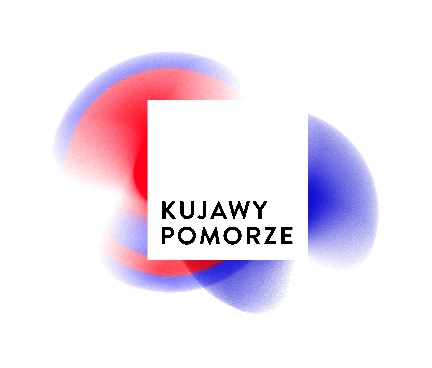 Urząd MarszałkowskiWojewództwa Kujawsko-Pomorskiego
Wykaz placówek biorących udział w XXX Wystawie rękodzieła artystycznego 
pn. "My też potrafimy" o tematyce Świąt WielkanocnychTermin wystawy i godzina: 5 kwietnia 2022 r., godz. 10:00 – 14:00Miejsce wystawy: Toruń, Pl. Teatralny 2Opracowanie: 
Wydział Integracji Osób Niepełnosprawnych,
Departament Spraw Społecznych i Zdrowia 
Urzędu Marszałkowskiego – marzec 2022 r.Lp.Nazwa jednostkiAdresPowiat1Dzienny Dom Pomocy Społecznej w Toruniu ul. Rydygiera 30/32 87-100 Toruńm. Toruń2Środowiskowy Dom Samopomocy w Rypinieul. T. Kościuszki 17a 
87-500 Rypinrypiński 3Środowiskowy Dom Samopomocy 
Fundacja im. Brata Alberta w Toruniuul. Rydygiera 2387-100 Toruńm. Toruń4Środowiskowy Dom Samopomocy w WonorzuWonorze 36
88-133 Dąbrowa Biskupiaradziejowski5Stowarzyszenie Opieki nad Dziećmi Opuszczonymi
pn. „Oratorium" w Toruniuul. Rybaki 59,87-100 Toruńm. Toruń6Środowiskowy Dom Samopomocy „Szymonówka" Fundacji im. Brata Alberta w Nieszawie ul. Laskowskiego 887-730 Nieszawaaleksandrowski7Samodzielny Publiczny Zakład Leczniczo Opiekuńczy w Raciążkuul. Przedmiejska 187-721 Raciążekaleksandrowski8Środowiskowy Dom Samopomocy w Strzelnieul. Kolejowa 5 88-320 Strzelnomogileński9Polski Związek Niewidomych Warsztaty Terapii Zajęciowej w Toruniuul. Mickiewicza 6187-100 Toruńm. Toruń10Środowiskowy Dom Samopomocy w Tucholiul. Garbary 189-500 Tucholatucholski11Środowiskowy Dom Samopomocy „Koniczynka" 
w SuminieSumin 2087-620 Kikółlipnowski12Warsztaty Terapii Zajęciowej w GrucieGruta 186-330 Mełnogrudziądzki13Warsztat Terapii Zajęciowej „Tęcza" Caritas Diecezji Bydgoskiej w BydgoszczyAL. Prezydenta Lecha Kaczyńskiego 3785-806 Bydgoszczm. Bydgoszcz14Środowiskowy Dom Samopomocy w Świeciu n/OsąŚwiecie nad Osą 286-341 Świecie n/Osągrudziądzki15Warsztaty Terapii Zajęciowej Bratanki 
Fundacja im. Brata Alberta w Toruniuul. Rydygiera 23 87-100 Toruńm. Toruń16Środowiskowy Dom Samopomocy w Łasinie 
z siedzibą w JankowicachJankowice 18 86-320 Łasin grudziądzki17Warsztat Terapii Zajęciowej WSPDZST w Wąbrzeźnieul. Matejki 18Wąbrzeźnowąbrzeski18Warsztat Terapii Zajęciowej w Brodnicyul. Wyspiańskiego 13, 87-300 Brodnica brodnicki19Warsztaty Terapii Zajęciowej przy UMiG 
w Piotrkowie KujawskimNowa Wieś 28 A 88-230 Piotrków Kujawskiradziejowski20Dom Pomocy Społecznej w Izbicy Kujawskiejul. Narutowicza 4087-865 Izbica Kujawskawłocławski21Warsztat Terapii Zajęciowej w Łasinieul. Strażacka86-320 Łasingrudziądzki22Środowiskowy Dom Samopomocy we Włocławkuul. Zapiecek 1087-800 Włocławekm. Włocławek23Grupa Aktywnej Rehabilitacji Fundacji Fabryka UTU w Toruniuul. Sienkiewicza 11/387-100 Toruńm. Toruń24Kujawsko-Pomorski Specjalny Ośrodek Szkolno-Wychowawczy nr 1 im. J. Korczaka w Toruniuul. Żwirki i Wigury 15 i 2187-100 Toruńm. Toruń25Warsztat Terapii Zajęciowej przy Stowarzyszeniu "Dorośli-Dzieciom"ul. Kościuszki 389-400 Sępólno Krajeńskiesępoleński26Warsztaty Terapii Zajęciowej VICTORIA przy PZN Okręg Kujawsko - Pomorski w Bydgoszczy ul. Bernardyńska 385-029 Bydgoszczm. Bydgoszcz27Kujawsko-Pomorski Specjalny Ośrodek Szkolno-Wychowawczy nr 2 im. gen. S. Maczka 
w Bydgoszczyul. Akademicka 385-796 Bydgoszczm. Bydgoszcz28Warsztat Terapii Zajęciowej w Kowalewie Pomorskimul. Odrodzenia 2,
87-410 Kowalewo Pomorskiegolubsko-dobrzyński